Supplementary Table S1: Type IV-A-variant IncHI1B/ IncFIB (Mar) plasmid information. † † Items 1-31 are the plasmids that carried complete Novel Type IV CRISPR-Cas system. Items A-D represent examples of partial Type IV components that were found carried on the same plasmids. * All detected repeat-spacer CRISPR were CRISPR1.  Strain (Accession number)STlocation (date)plasmidResistance genesRepeat-spacer CRISPR loci*Repeat-spacer CRISPR loci*Repeat-spacer CRISPR loci*Repeat-spacer CRISPR loci*Repeat-spacer CRISPR loci*Novel Type IV StructureStrain (Accession number)STlocation (date)plasmidResistance genesStartEndSpacer numberLength of DRCRISPR lengthNovel Type IV Structure1K. pneumoniae strain 234-12 plasmid pKpn23412-362 (CP011314.1)ST-514Germany (2015)IncHI1BmerC, aph(6)-Id, tmrB, terY, terX, terW, terZ, terA, terB, terC, blaTEM-1, blaCTX-M-15, blaOXA-1, aacA4, aph(3''), aac(3)-IIa, aac(6')Ib-cr, strA, strB, catB4, catA1, sul2, tet(A), dfrA11418651426181223753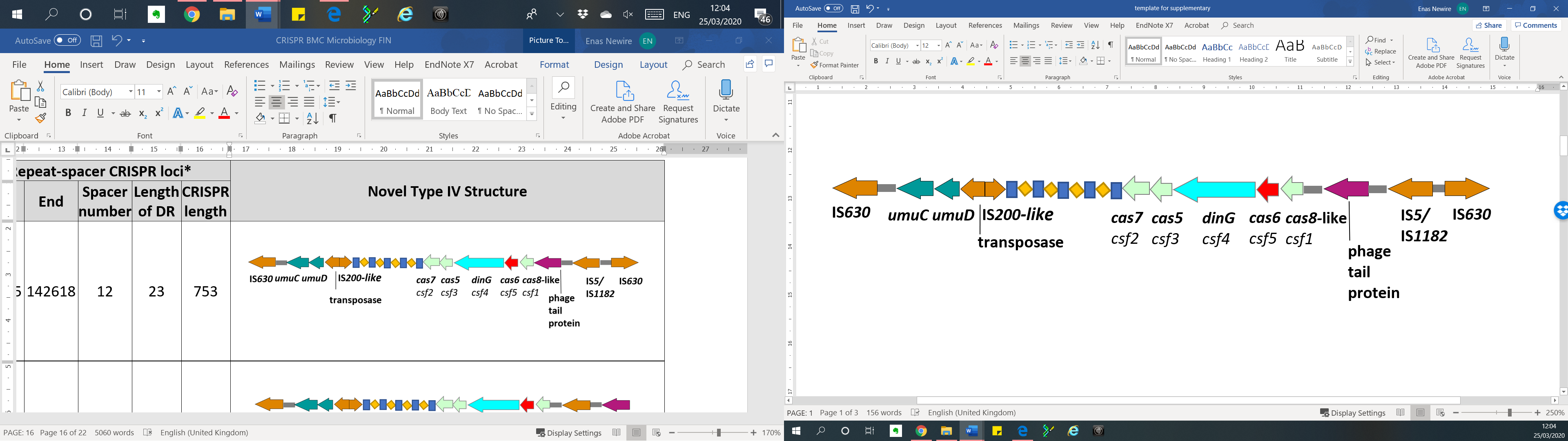 2K. pneumoniae Kp15 plasmid pENVA (HG918041.1)unknownGermany(2014)IncHmerD, merA, merP, qnrb4, aadA, terY, terX, terW, terZ, terA, terB, terC, blaCTX-M-15, blaDHA-1, qacE, blaTEM-1, aadA1, aac(3)-II, sul1, tet(A), dfrA159945410062919231175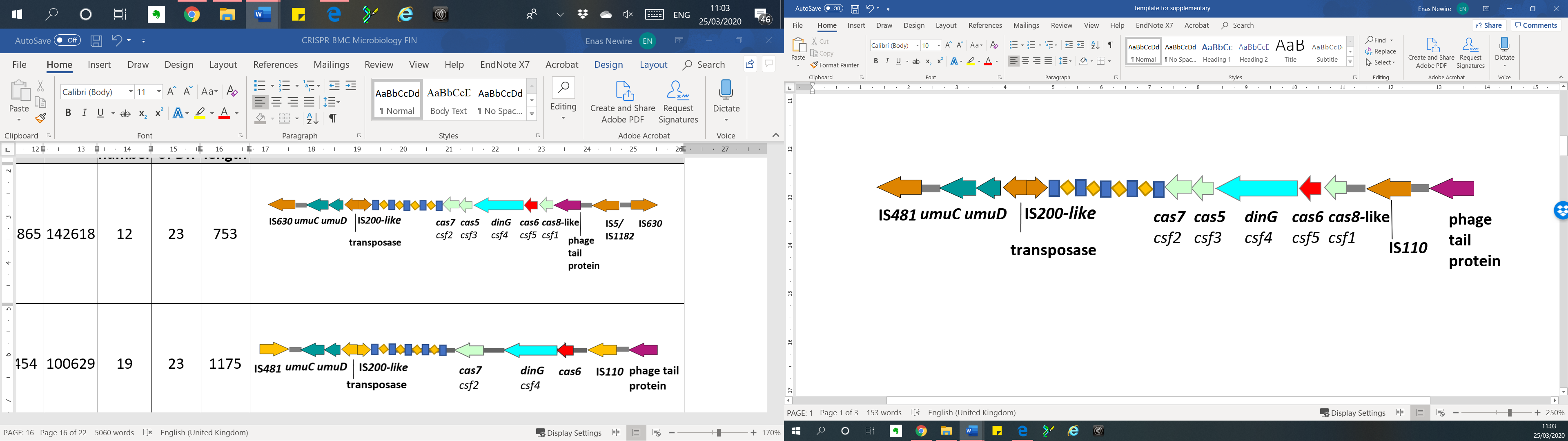 3E. coli strain Ecol_422 plasmid pEC422_1 (CP018961.1)ST-2Ecuador (2016)IncHI1BtetC, sul1, mer, qnrE1,  terY, terX, terW, terZ, terA, terB, terC, blaCTX-M-2, qacE, blaOXA-1, blaTEM-26,  aac(6')Ib-cr, aac(3)-IIa, mph(A), catB3,arr-3, sul12769222778681529946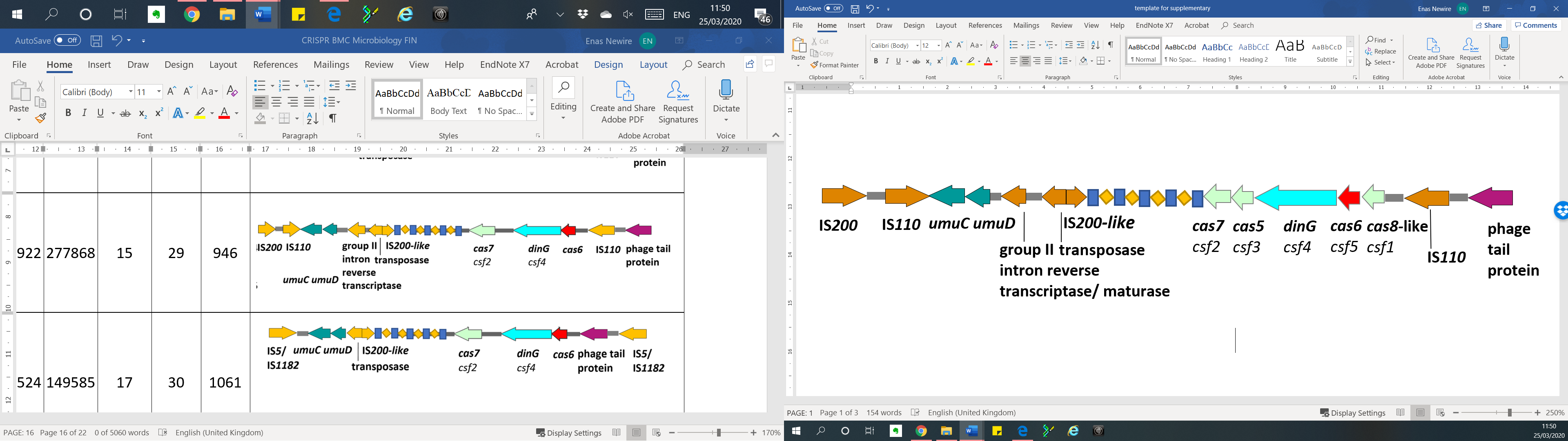 4K. pneumoniae strain 825795-1 plasmid unnamed1 (CP017986.1)ST-147Germany(2016)IncHI1BterA14852414958517301061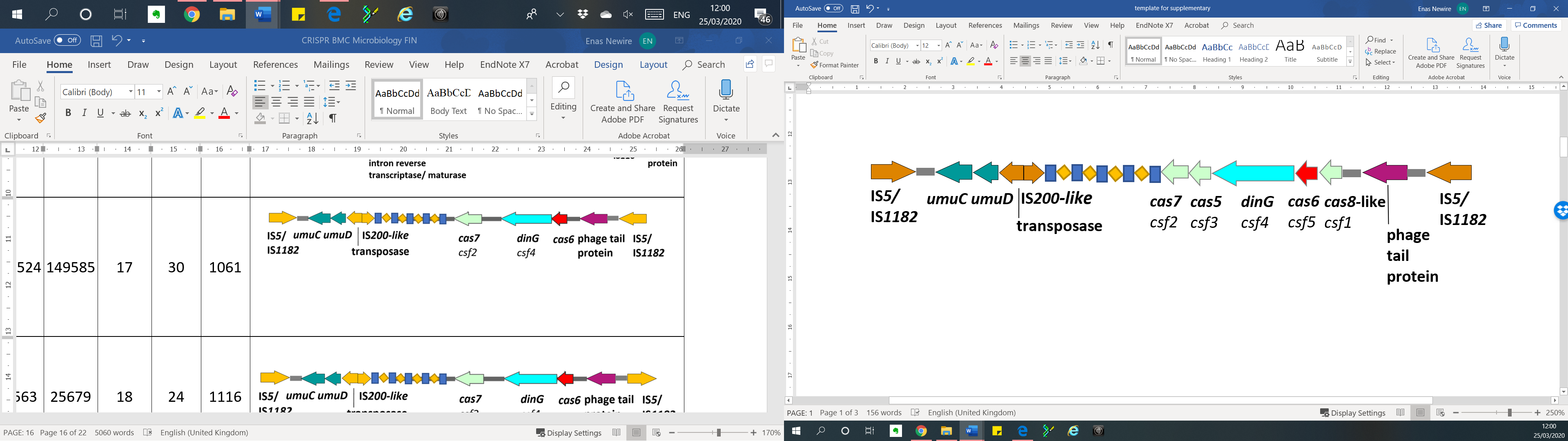 5K. pneumoniae strain KP_Goe_828304 plasmid pKp_Goe_304-1 (CP018720.1)ST-147Germany(2016)IncHI1BterY, terX, terW, terZ, terA, terB, terC2456325679182411166K. pneumoniae strain Kp_Goe_152021 plasmid pKp_Goe_021-1(CP018714.1)ST-147Germany(2016)IncHI1BterY, terX, terW, terZ, terA, terB, terC76878748173010617K. pneumoniae strain Kp_Goe_827026 plasmid pKp_Goe_026-1 (CP018708.1)ST-147Germany(2016)IncHI1Bnone5466155777182411168K. pneumoniae strain Kp_Goe_827024 plasmid pKp_Goe_024-1 (CP018702.1)ST-147Germany(2016)IncHI1BterY, terX, terW, terZ, terZ, terB, terC50066122182411169K. pneumoniae strain Kp_Goe_149832 plasmid pKp_Goe_832-1(CP018696.1)ST-147Germany(2016)IncHI1BterY, terX, terW, terZ, terA, terB, terC1021431032591824111610K. pneumoniae MS6671.v1, plasmid (LN824134.1)ST-147UAE (2015)IncHI1Bnone167641782317291059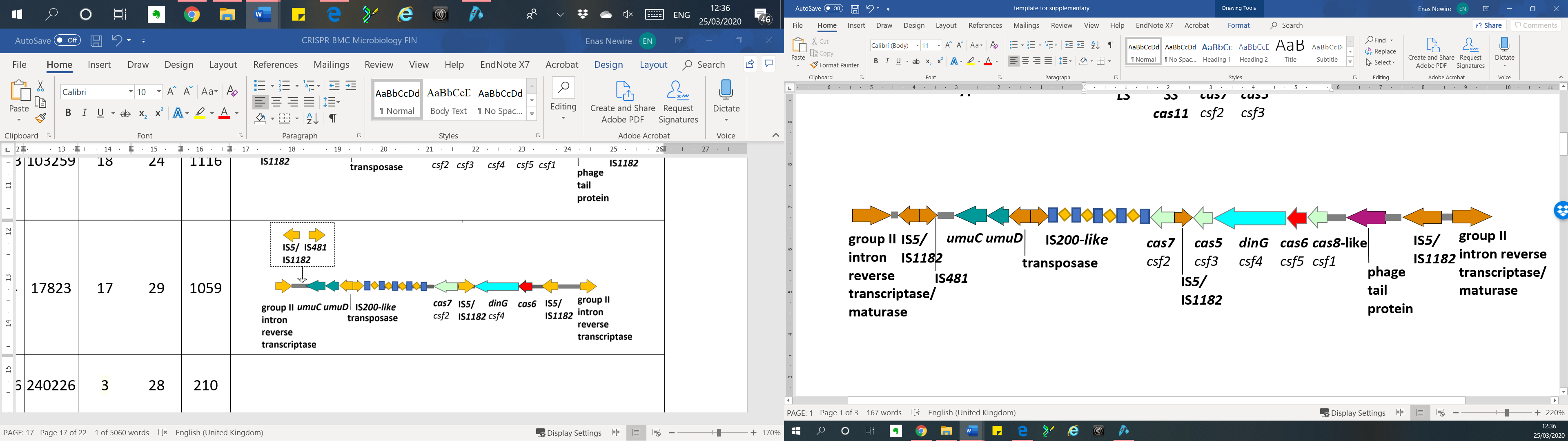 11K. pneumoniae plasmid pNDM-MAR (JN420336.1)ST-15Italy (2011)IncHblaNDM-1, bleMBL, qnrB66, merR, terY3, terY1, terW, terZ, terA, terC, terD, terE, terF, blaCTX-M-15, blaOXA-1, aac(6')Ib-cr, aac(6')Ib-cr, catA1, catB4240016240226328210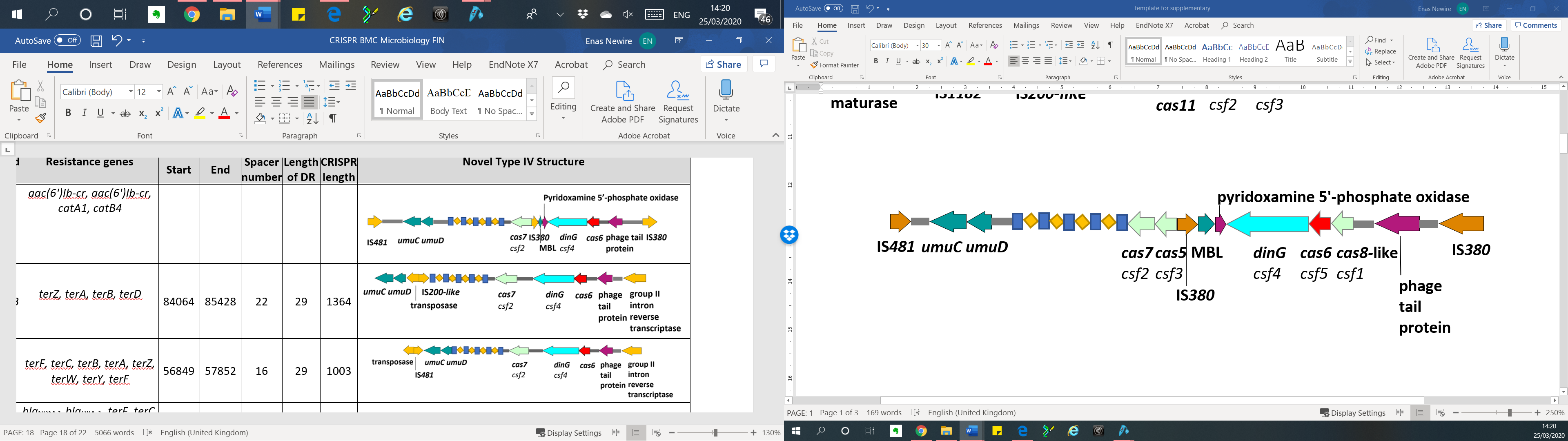 12K. pneumoniae A64477 plasmid pKP64477b (MF150122.1)Brazil (2017)IncHI1BterZ, terA, terB, terD840648542822291364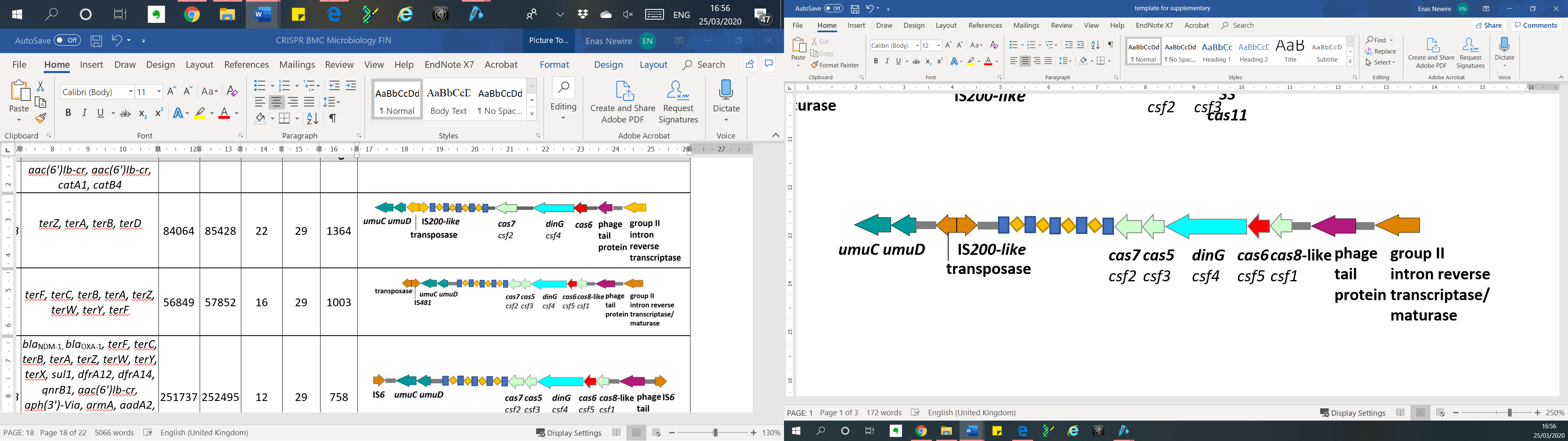 13P. gergoviae FB2 plasmid pFB2.1 (CP014776.1)unknownMalaysia (2016)IncFIB (Mar)terF, terC, terB, terA, terZ, terW, terY, terF568495785216291003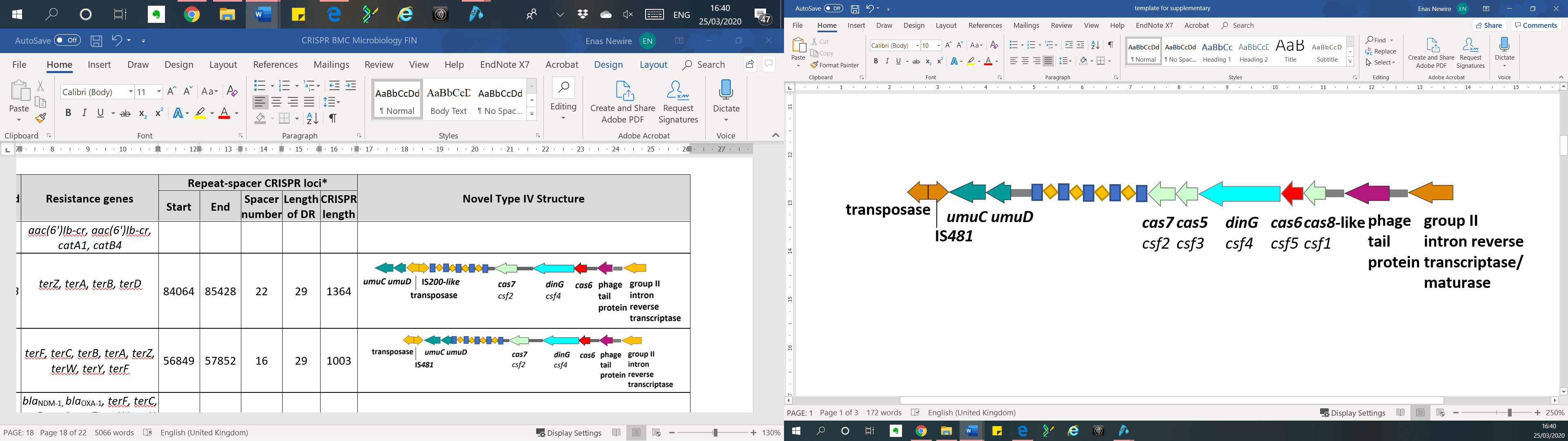 14K. pneumoniae KPN528 plasmid pKPN528-1(CP020854.1)ST-14USA (2013)IncHI1BblaNDM-1, blaOXA-1, terF, terC, terB, terA, terZ, terW, terY, terX, sul1, dfrA12, dfrA14, qnrB1, aac(6')Ib-cr, aph(3')-Via, armA, aadA2, aac(6')Ib-cr, mph(E), msr(E), catB42517372524951229758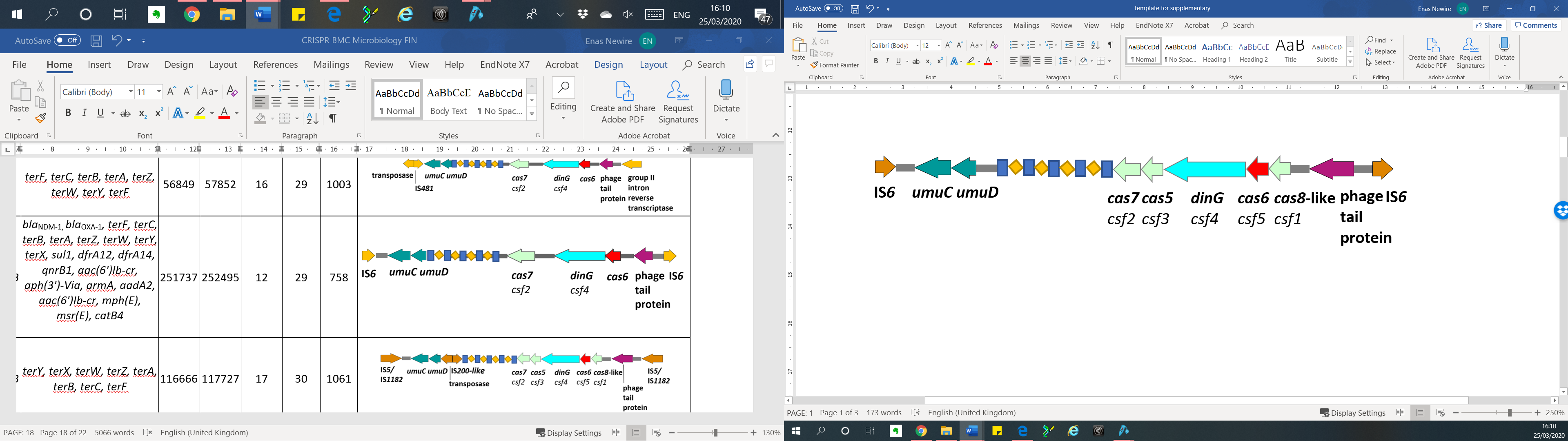 15K. pneumoniae Kp_Goe_149473 plasmid pKp_Goe_473-1 (CP018687.1)ST-147Germany(2016)IncHI1BterY, terX, terW, terZ, terA, terB, terC, terF1166661177271730106116K. pneumoniae strain Kp_Goe_822579 plasmid pKp_Goe_579-1 (CP018313.1)ST-147Germany(2016)IncHI1Bnone94773958341730106117K. pneumoniae Kp_Goe_154414 plasmid pKp_Goe_414-1 (CP018339.1)ST-23Germany(2016)IncFIB (Mar)terY, terX, terW, terZ, terA, terB, terC, terF75291761111329820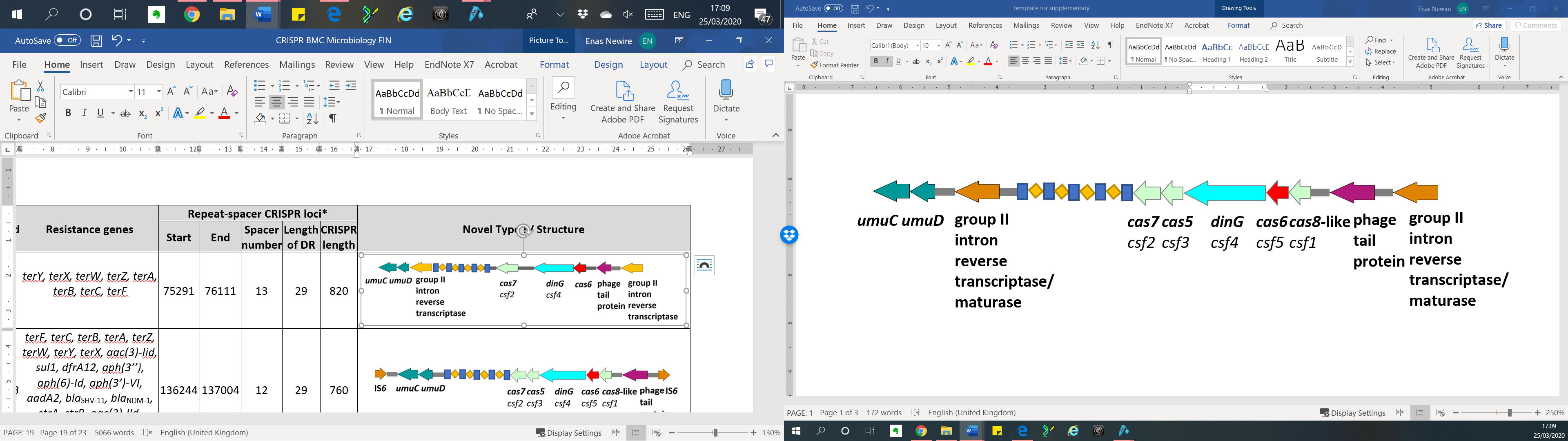 18K. pneumoniae AR_0068 plasmid unitig_1 (CP020068.1)ST-14USA(2017)IncHI1BterF, terC, terB, terA, terZ, terW, terY, terX, aac(3)-Iid, sul1, dfrA12, aph(3’’), aph(6)-Id, aph(3’)-VI, aadA2, blaSHV-11, blaNDM-1, strA, strB, aac(3)-IId, armA, aadA2, mph(E), msr(E), sul2136244137004122976019K. pneumoniae 11 plasmid pIncHI1B_DHQP1300920 (CP016921.1)ST-14USA(2016)IncHI1BterZ, terA, terB, terC, terF, dfrA1, terY, terX, terW, aph(3’), aacA4, ant(3’’), blaNDM-1, blaOXA-1, aac(6')Ib-cr, armA, aadA2, aac(6')Ib-cr, qnrB1, mph(E), msr(E), catB4, sul, dfrA14, dfrA122295972303571229760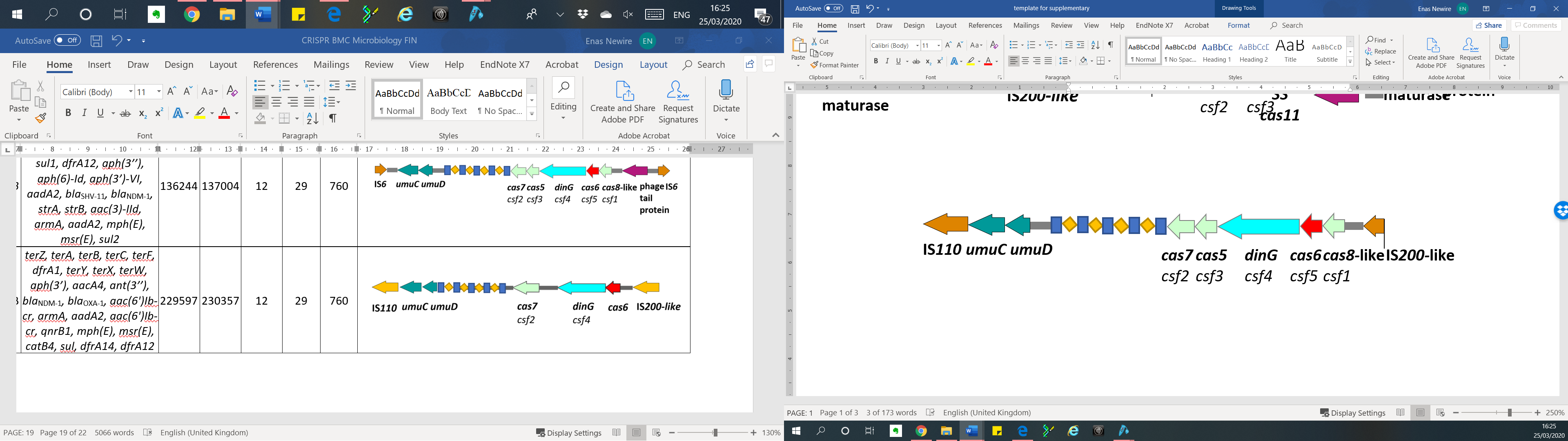 20K. pneumoniae KP617 plasmid KP-plasmid1(CP012754.1)ST-14Korea(2015)IncHI1BterY, terX, terW, terZ, terA, terB, terC, terF, qnrB1, qacEDelta1, bleMBL, merE, aph(3’)-VI, blaNDM-1aadA2, armA, msr(E), mph(E), sul1, dfrA121144041151641229760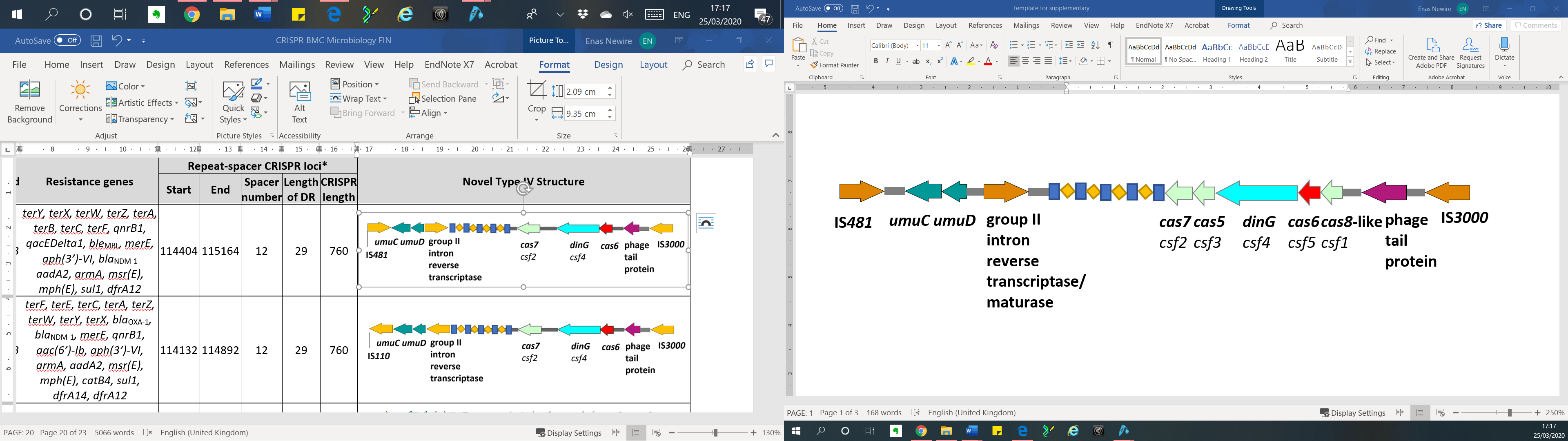 21K. pneumoniae PittNDM01 plasmid1 (CP006799.1)ST-14USA(2013)IncHI1BterF, terE, terC, terA, terZ, terW, terY, terX, blaOXA-1, blaNDM-1, merE, qnrB1, aac(6’)-Ib, aph(3’)-VI, armA, aadA2, msr(E),  mph(E), catB4, sul1, dfrA14, dfrA121141321148921229760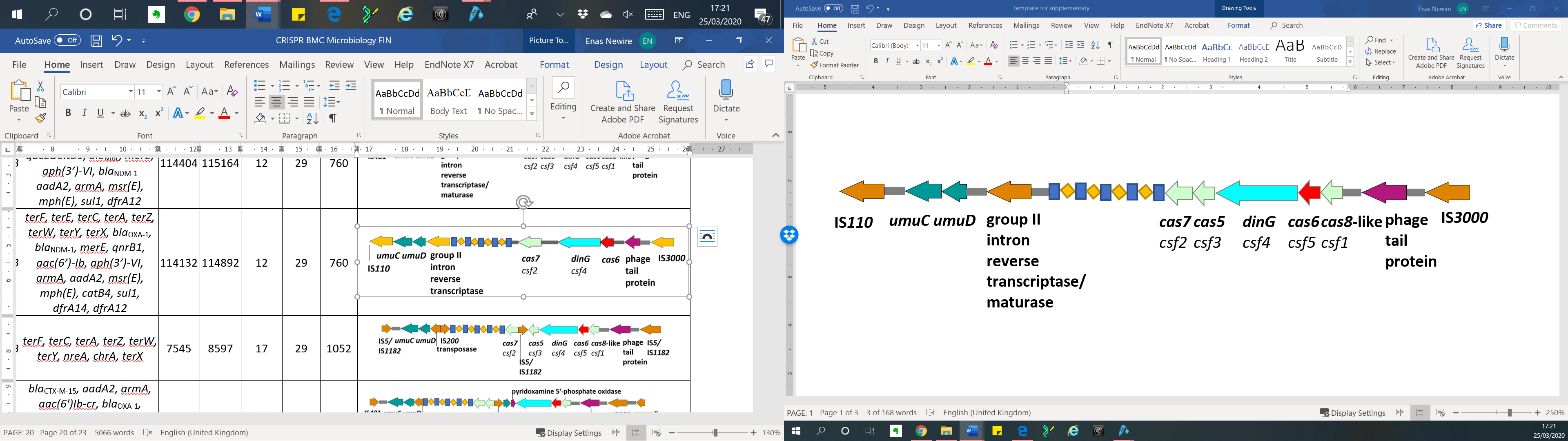 22K. pneumoniae SKGH01 plasmid unnamed 1 (CP015501.1)ST-147UAE(2016)IncHI1BterF, terC, terA, terZ, terW, terY, nreA, chrA, terX7545859717291052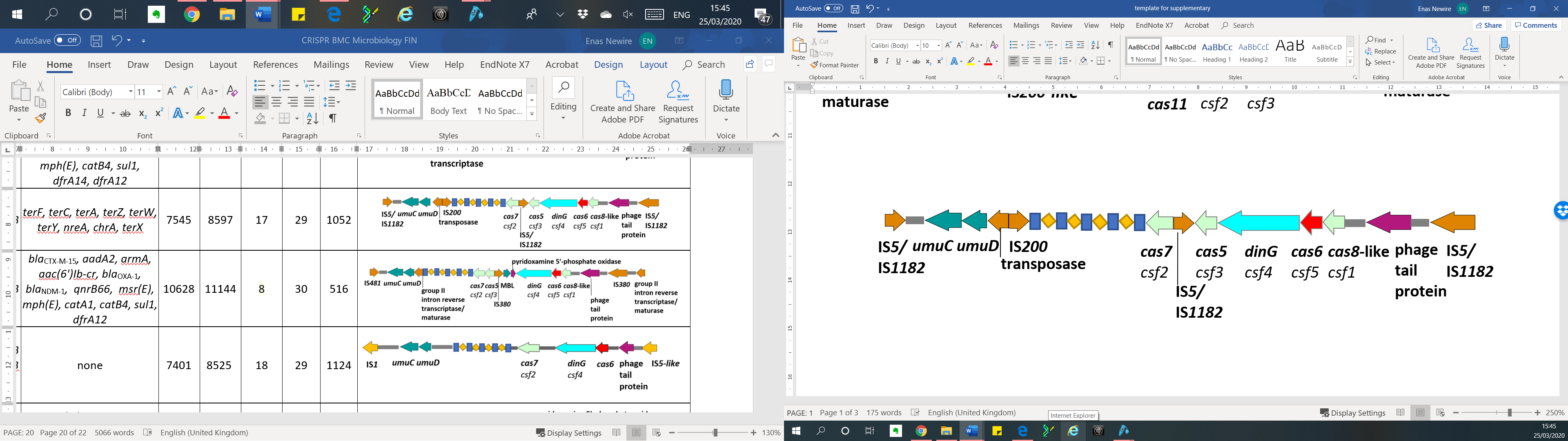 23K. pneumoniae strain PMK1 plasmid pPMK1-NDM (CP008933.1)ST-15UK(2014)IncHI1BblaCTX-M-15, aadA2, armA, aac(6')Ib-cr, blaOXA-1, blaNDM-1,  qnrB66,  msr(E), mph(E), catA1, catB4, sul1, dfrA121062811144830516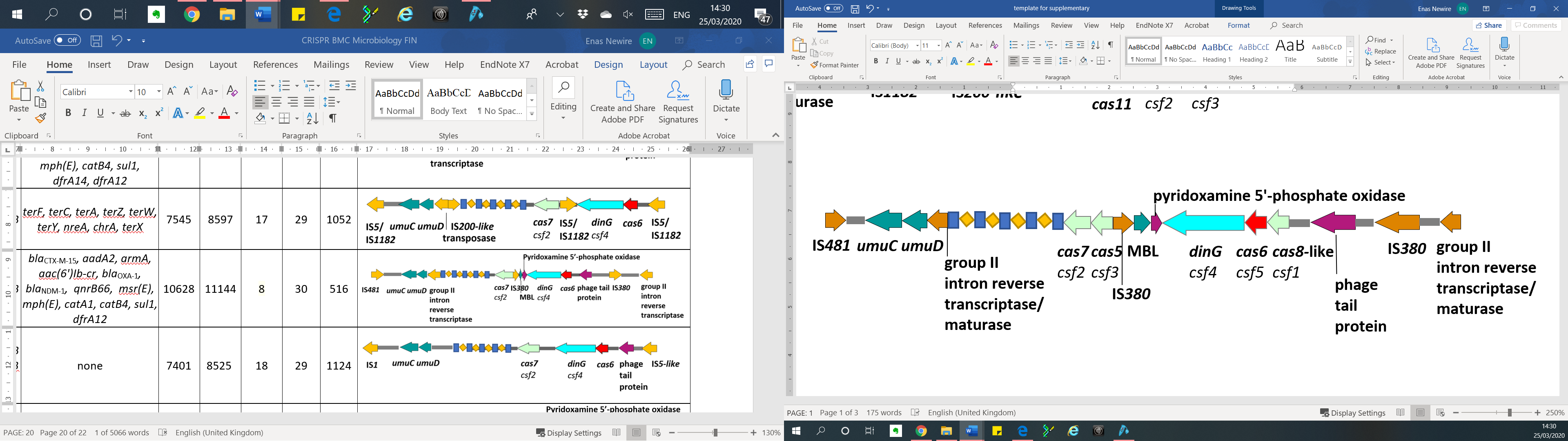 24K. pneumoniae strain KPNIH48 plasmid pKPN-edaa (CP026398.1)ST-252USA(2018)IncHI1B/ IncFIB (Mar)none74018525 18291124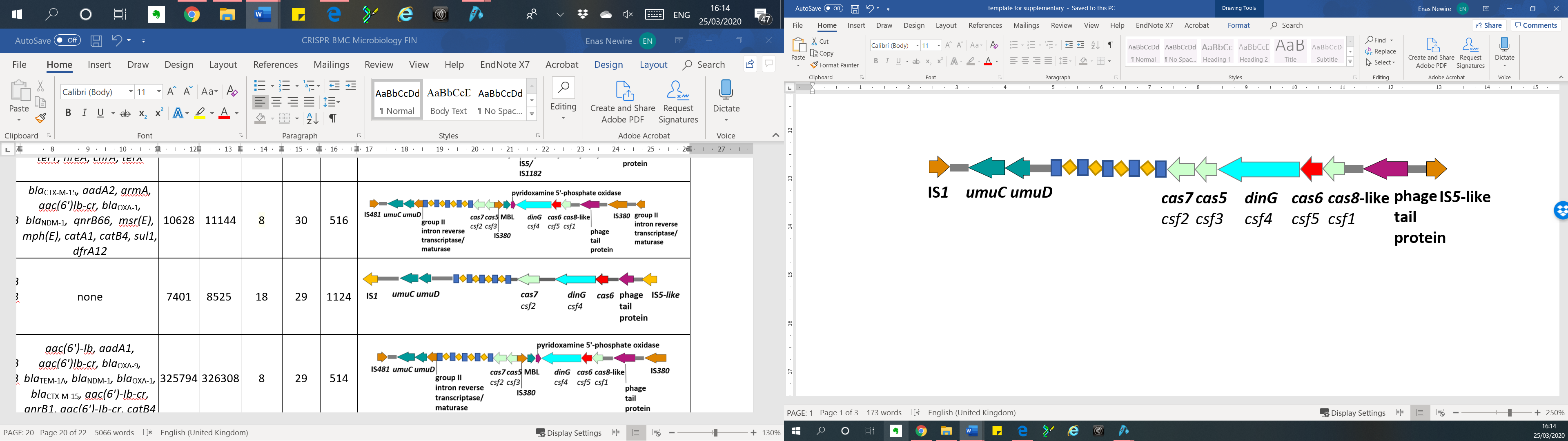 25K. pneumoniae strain KPN1481 plasmid pKPN1481-1 (CP020848.1)ST-906USA(2017)IncHI1B/ IncFIB (Mar)aac(6')-Ib, aadA1, aac(6')Ib-cr, blaOXA-9,  blaTEM-1A, blaNDM-1, blaOXA-1, blaCTX-M-15, aac(6')-Ib-cr, qnrB1, aac(6')-Ib-cr, catB4     325794326308829514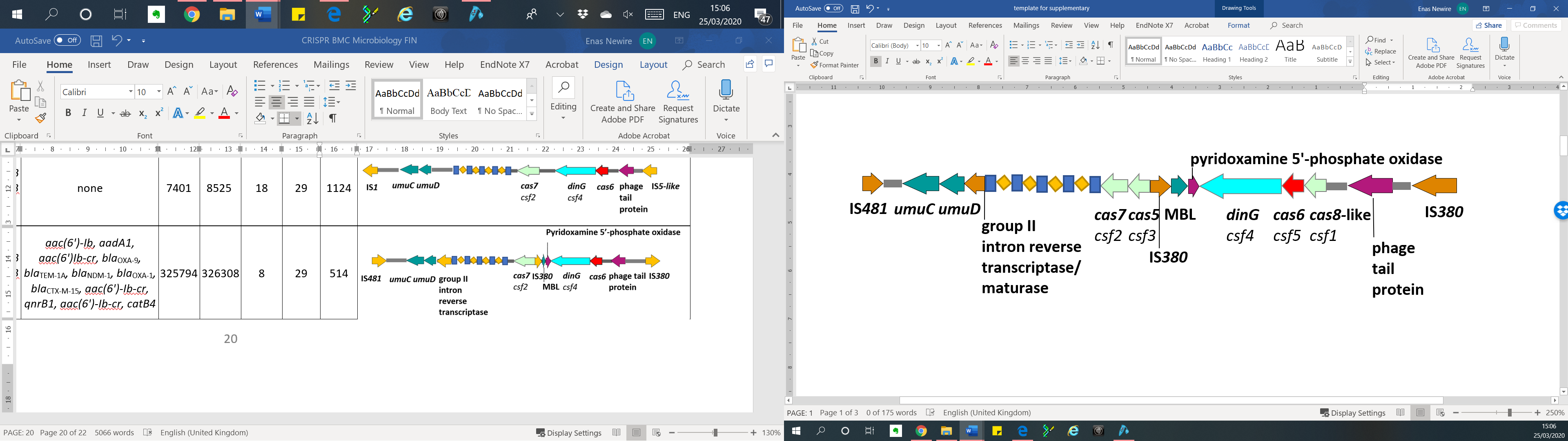 26K. pneumoniae strain KSB2_1B plasmid unnamed1 (CP024507.1)ST-323Australia(2017)IncFIB (Mar)none41987427471229760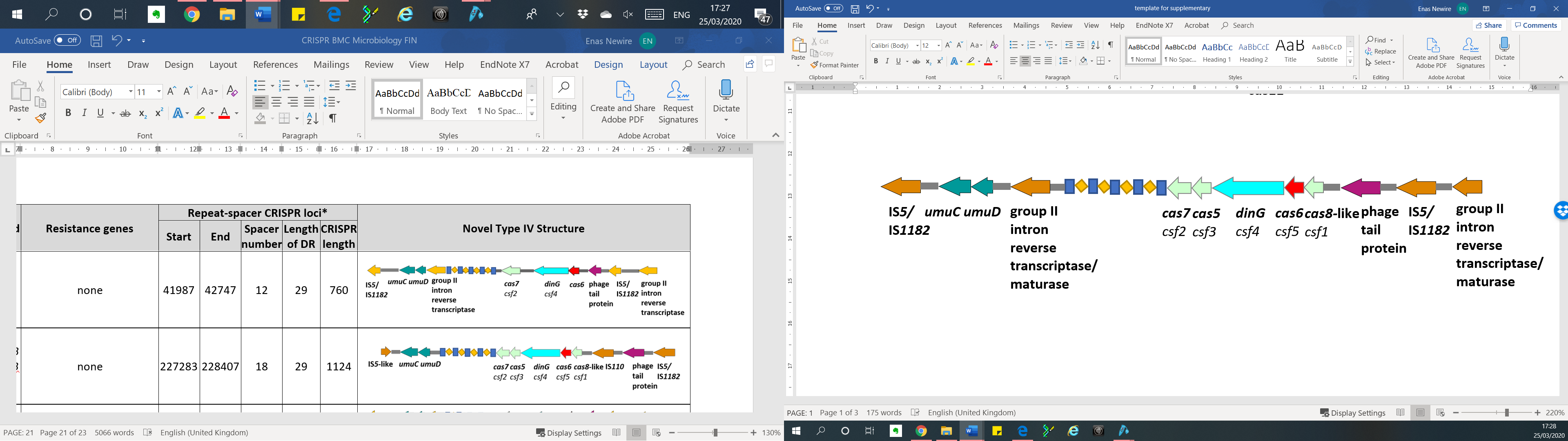 27K. pneumoniae strain KPNIH50 plasmid pKPN-bbef (CP026172.1)ST-252USA(2018)IncHI1B/ IncFIB (Mar)none22728322840718291124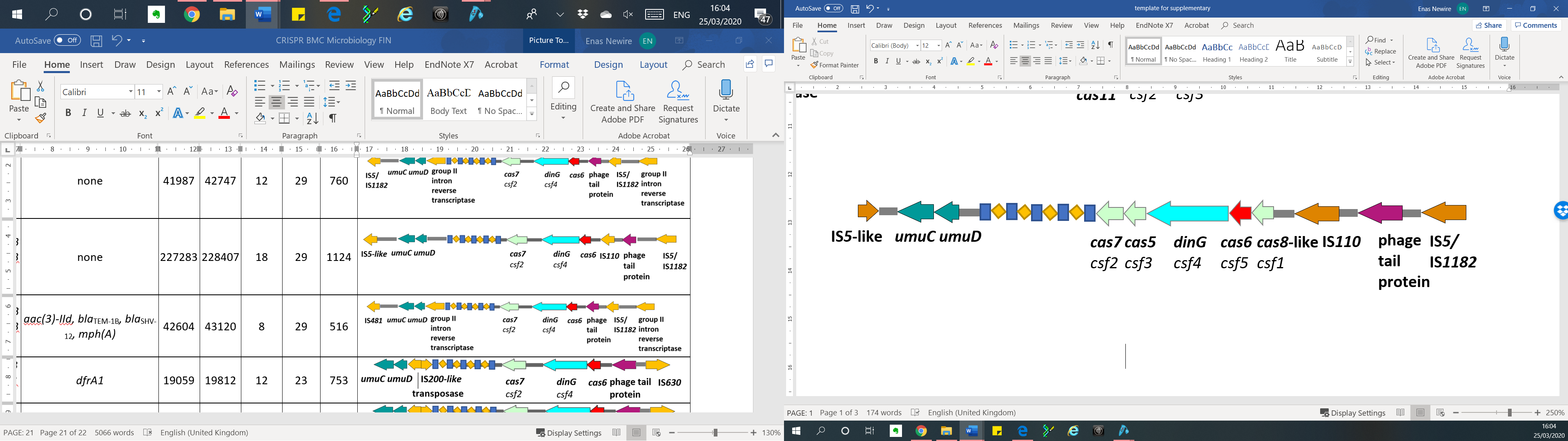 28K. pneumoniae strain F44 plasmid p44-1 (CP025462.1)ST-11USA(2017)IncHI1B/ IncFIB (Mar)aac(3)-IId, blaTEM-1B, blaSHV-12, mph(A)4260443120829516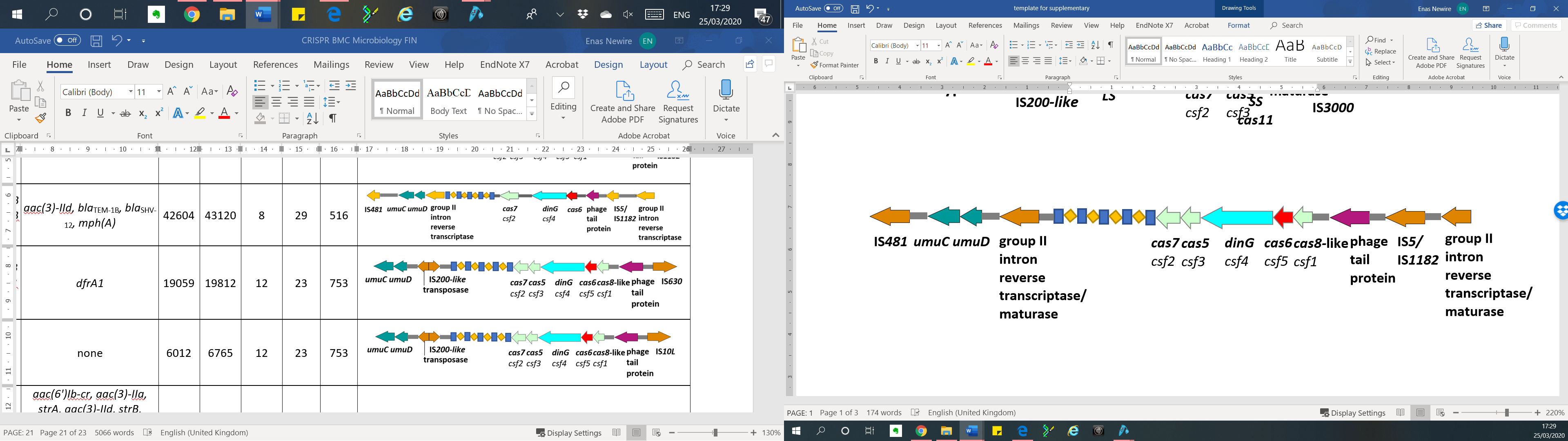 29K. pneumoniae-53 plasmid1 (SGOL01000000)ST-502Egypt(2002)IncHI1B/ IncFIB (Mar)dfrA119059198121223753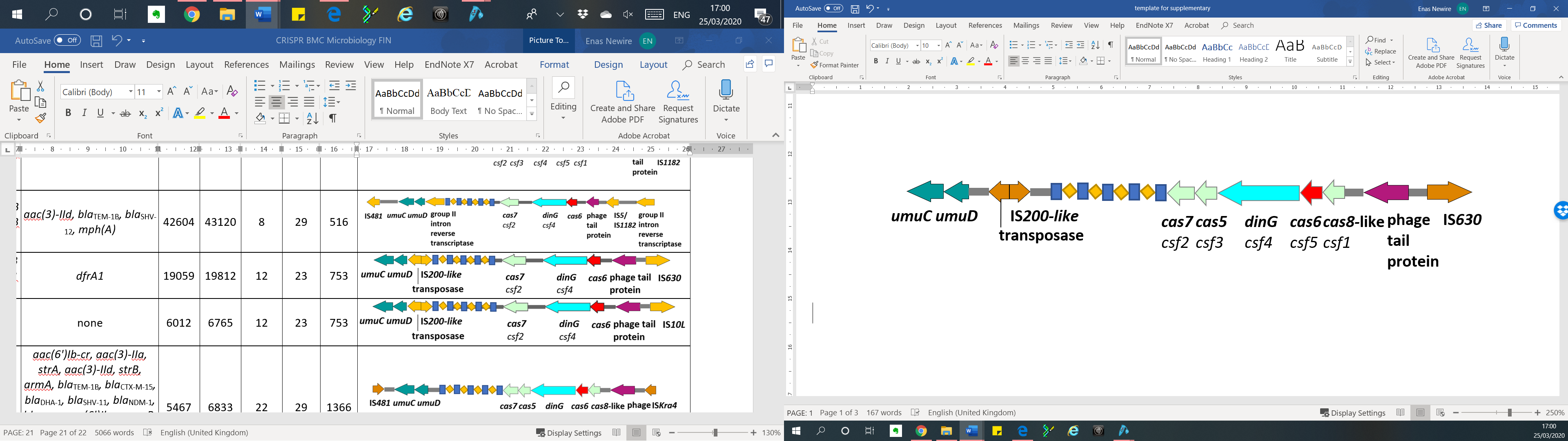 30K. pneumoniae-65 plasmid 1 (SGOK01000000)ST-15Egypt(2003)IncFIB (Mar)none601267651223753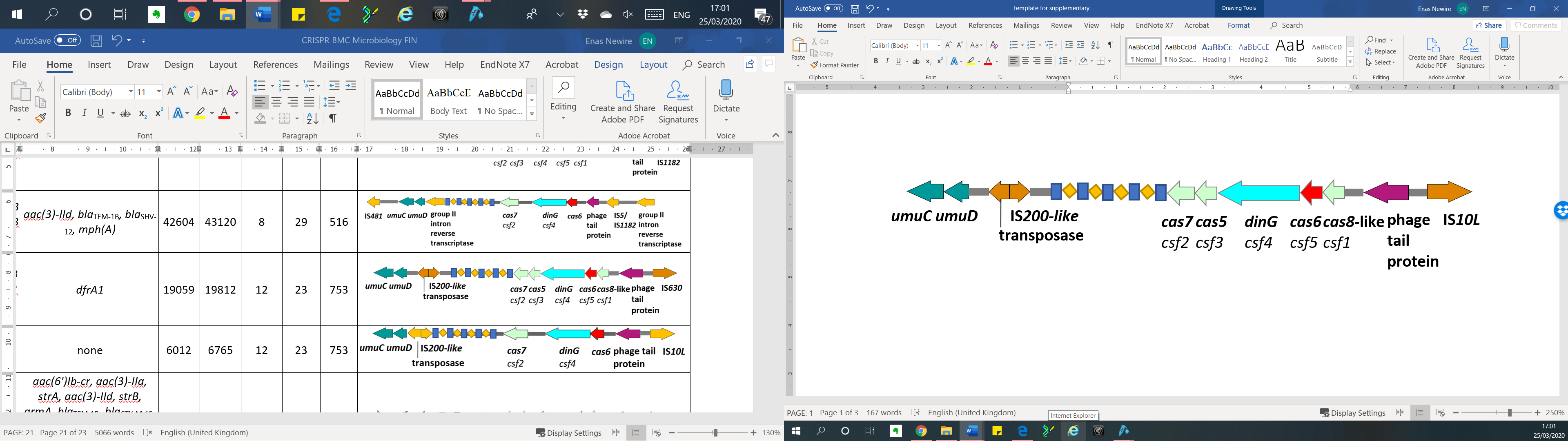 31K. pneumoniae-CR5plasmid 1 (SGOJ01000000)ST-392UK (2017)IncFIB (Mar)aac(6')Ib-cr, aac(3)-IIa, strA, aac(3)-IId, strB, armA, blaTEM-1B, blaCTX-M-15, blaDHA-1, blaSHV-11, blaNDM-1, blaOXA-1, aac(6')Ib-cr, oqxB, oqxA, qnrB66, fosA, msr(E), mph(E), catB4, sul2, sul1, dfrA145467683322291366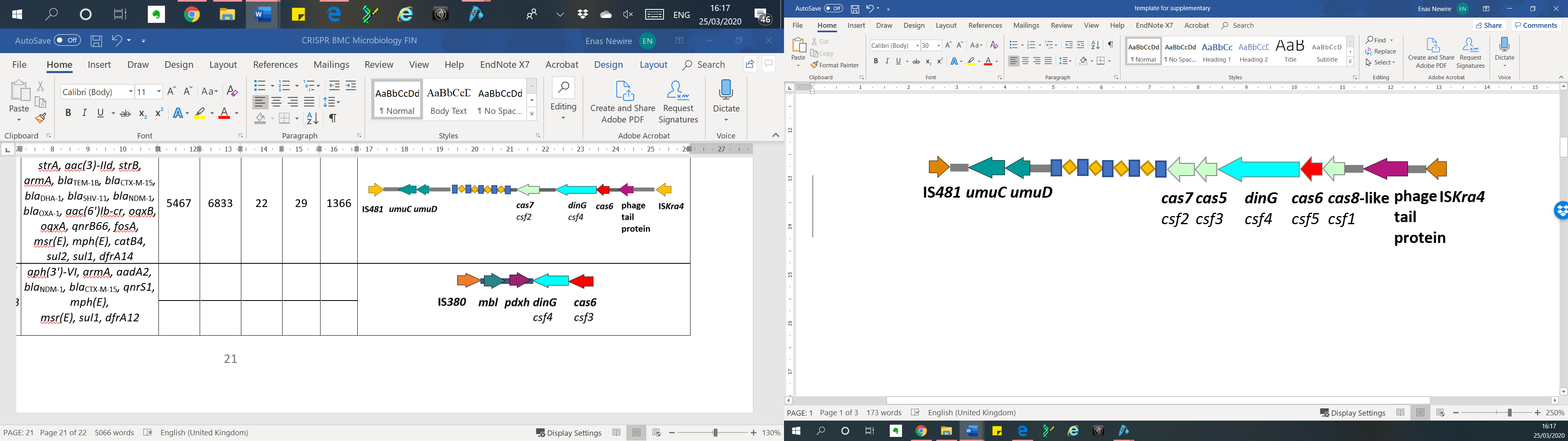 AK. pneumoniae strain K66-45 plasmid pK66-45-1(CP020902.1)ST-11Norway (2017)IncFIB(Mar)/ IncHI1Baph(3')-VI, armA, aadA2, blaNDM-1, blaCTX-M-15, qnrS1, mph(E), msr(E), sul1, dfrA12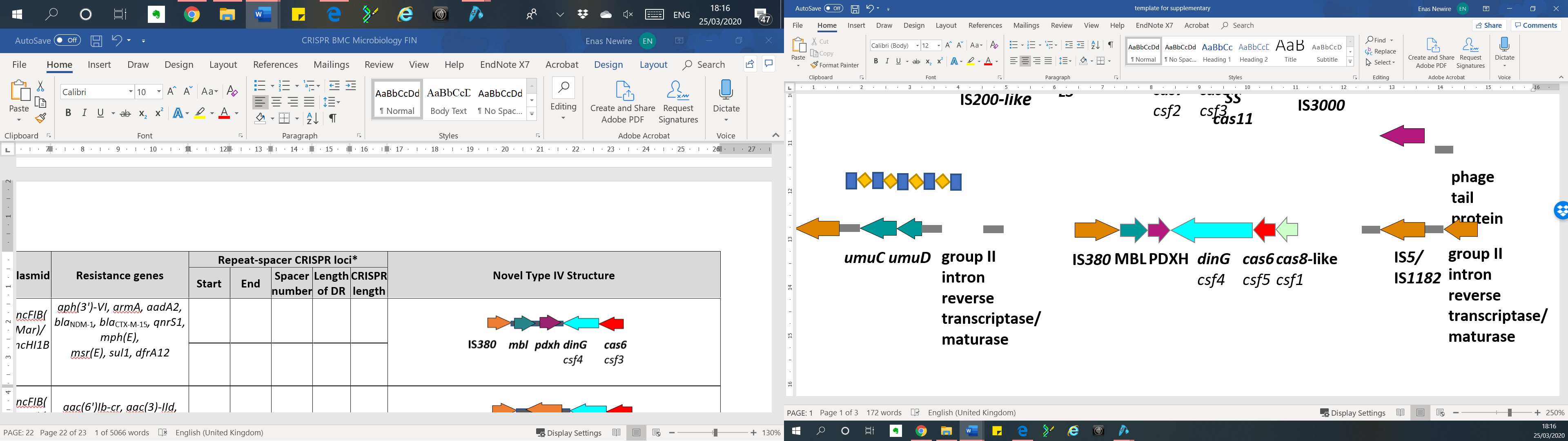 BK. pneumoniae strain AR_0158 plasmid tig00000727(CP021699.1)ST-163USA (2017)IncFIB(Mar)/ IncHI1Baac(6')Ib-cr, aac(3)-IId, blaOXA-1, blaSHV-2, blaNDM-1, aac(6')-Ib-cr, qnrB1, catB4, tet(B), dfrA30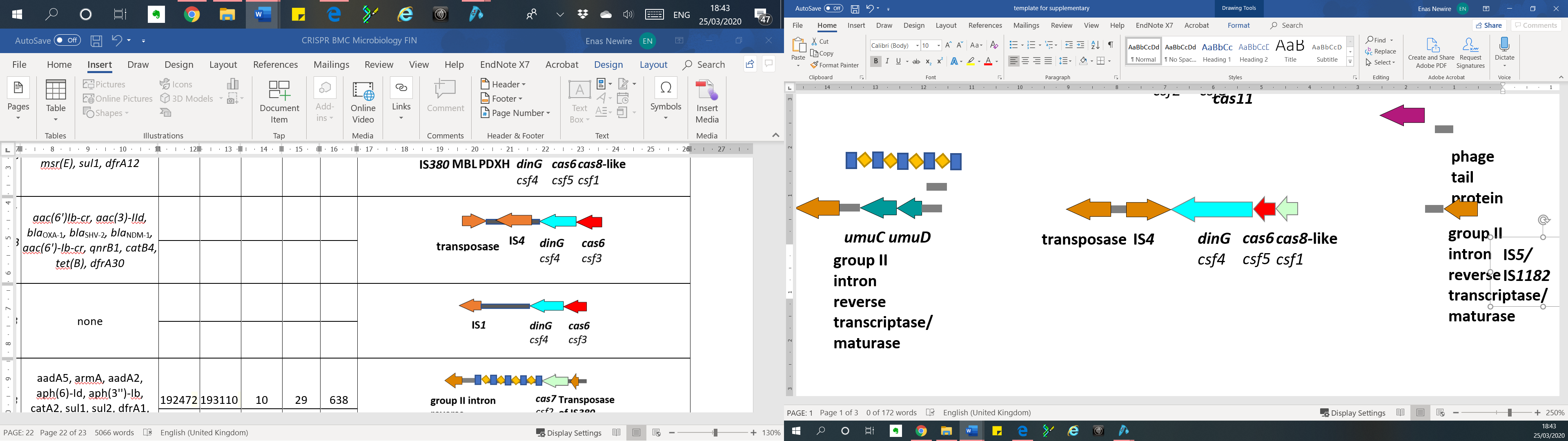 CK. pneumoniae strain LS356 plasmid pKP8-2(CP025638.1)ST-485China(2018)IncHI1Bnone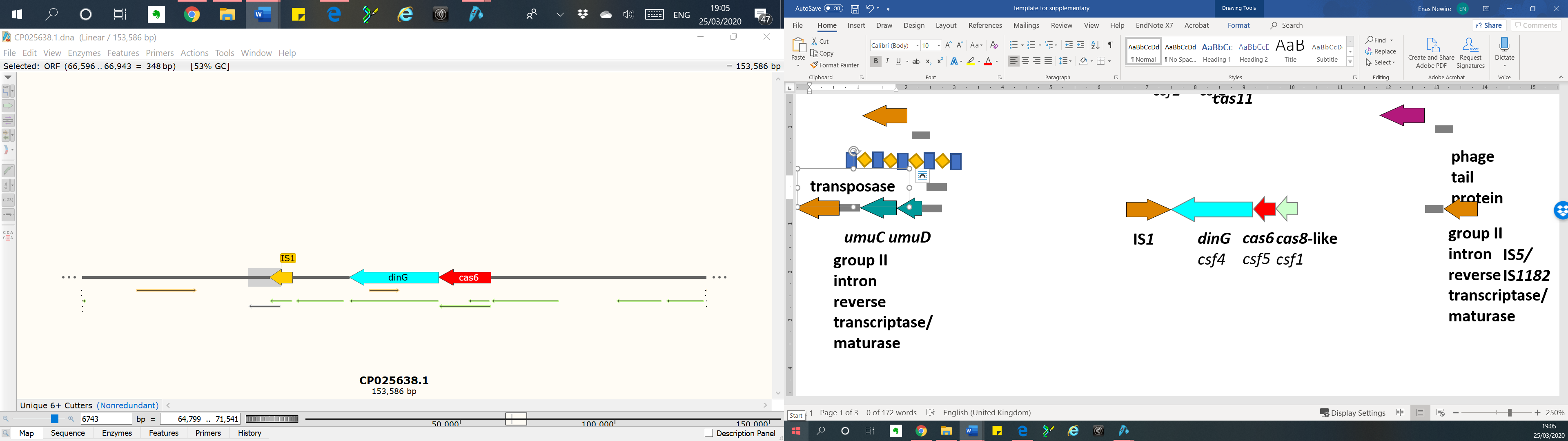 DK. oxytoca strain pKOX3 plasmid p1 (KY913897.1)China (2017)IncHI1BaadA5, armA, aadA2, aph(6)-Id, aph(3'')-Ib, catA2, sul1, sul2, dfrA1, dfrA12192472193110 1029638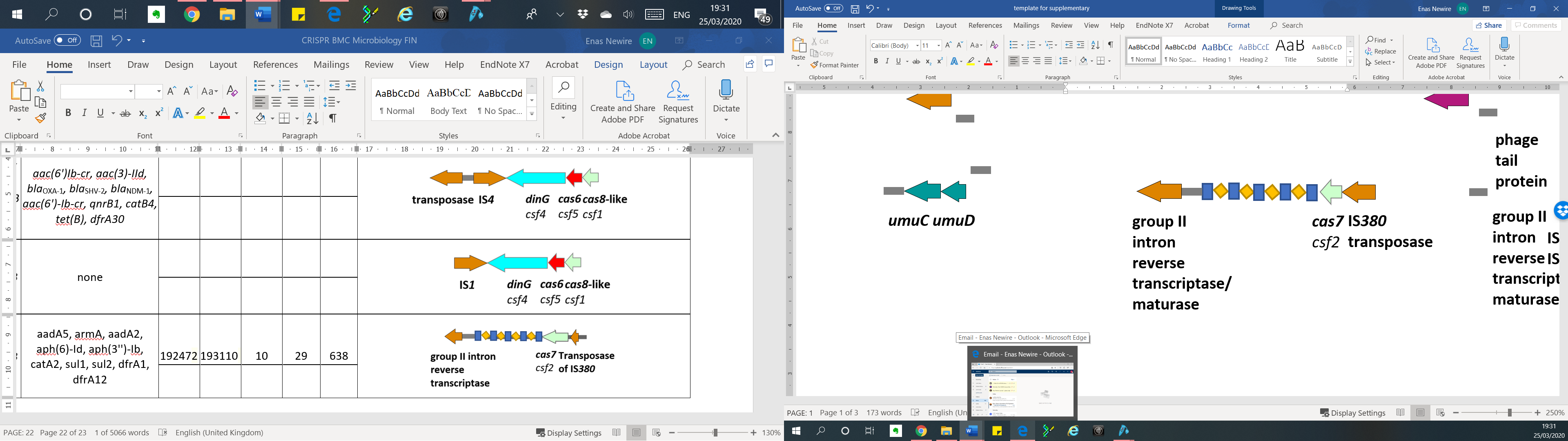 